SCIENCE LESSON 2.LO: To write a non chronological reportHOM: Thinking with clarity and precisionNow that you have completed your first science task we are moving on to a bit of research and extended writing, you know that we love doing this in class.TASKYou are going to write a non-chronological report (Remember, it’s important to always use the correct terminology).You need to research a little bit more and as a recap, the types of teeth we have, the types of food that damage our teeth the most, the foods that help us to have strong healthy teeth and how we should take care of our teeth on a daily basis.Remember:Start by making good notes from any video clips you watch and any articles that you read online. You may even have some books at home that you can take facts from. Use what you have.You must start your report with a good strong introduction.You must read back your introduction to yourself. Check for accurate use of punctuation and that what you have written makes sense.Below are a few websites that will help you to collect your information for your reportwww.dentalhealth.orghttps://www.youtube.com/watch?v=3Qvo1nIkQnMhttps://www.youtube.com/watch?v=aOebfGGcjVw      I like Squeek on these videos.www.healthforkids.orgThese are a few ideas to help you along. Remember to keep safe whilst using the computer, Ask an adult or older sibling, if you have one to sit beside you for a few minutes while you complete your research and makes notes. They will prove to be a great support as they will help you to think carefully about the notes you are making.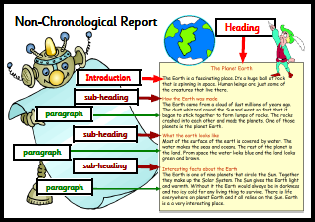 Planning your reportWhat will each of your subheadings be? Refer back to the main idea given for the task. Decide on the title for each subheading.Have you collected enough information for each sub-heading? You should ideally be heading for a maximum of 6 sentences in each paragraph. Remember, 1 sentence is not a paragraph!So, we want to seeHeadingSub-headingsParagraphs nice and clearly written within each subheadingTechnical. Ie key vocabulary used, eg molars, caninesFormal language and the use of present tenseTo make your report even more interesting and stand out you could includeImages and captionsFact file with bullet pointsGood luck and have lots of fun working on this.Ms Joseph and Miss SotoA NON CHRONOLOGICAL REPORT.        ___________________________________________________________________________________________________________________________________________________________________________________________________________________________________________________________________________________________________________________________________________________________________________________________________________________________________________________________________________________________________________________________________________________________________________________________________________________________________________________________________________________________________________________________________________________________________________________________________________________________________________________________________________________________________________________________________________________________________________________________________________________________________________________________________________________________________________________________________________________________________________________________________________________________________________________________________________________________________________________________________________________________________________________________________________________________________________________________________________________________________________________________________________________________________________________________________________________________________________________________________________________________________________________________________________________________________________________________________________________________________________________________________________________________________________________________________________________________________________________________________________________________________________________________________________________________________________________________________________________________________________________________________________________________________________________________________________________________________________________________________________________________________________________________________________________________________________________________________________________________________________________________________________________________________________________________________________________________________________________________________________________________________________________________________________________________________________________________________________________________________________________________________________________________________________________________________________________________________________________________________________________________________________________________________________________________________________________________________________________________________________________________________________________________________________________________________________________________________________________________________________________________________________________________________________